NIVEL DE COMPLEJIDAD EN LA ESTRATEGIASUna estrategia siempre va a llevar un cierto grado de complejidad, en ocasiones unas más que otras pero todas tiene que ser complejas, ya que para formular una buena estrategia, se tienen que considerar muchas variantes que pueden determinar el éxito de esta, un método eficiente para la creación de estrategias es el trabajo colaborativo ya que de la lluvia de ideas se pude crear un plan estratégico funcional y muy estable.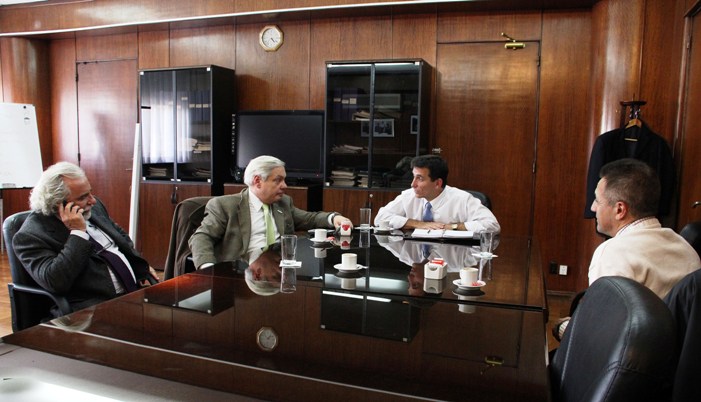 LUIS ALFONSO RIVERA VACA